	Annabladet 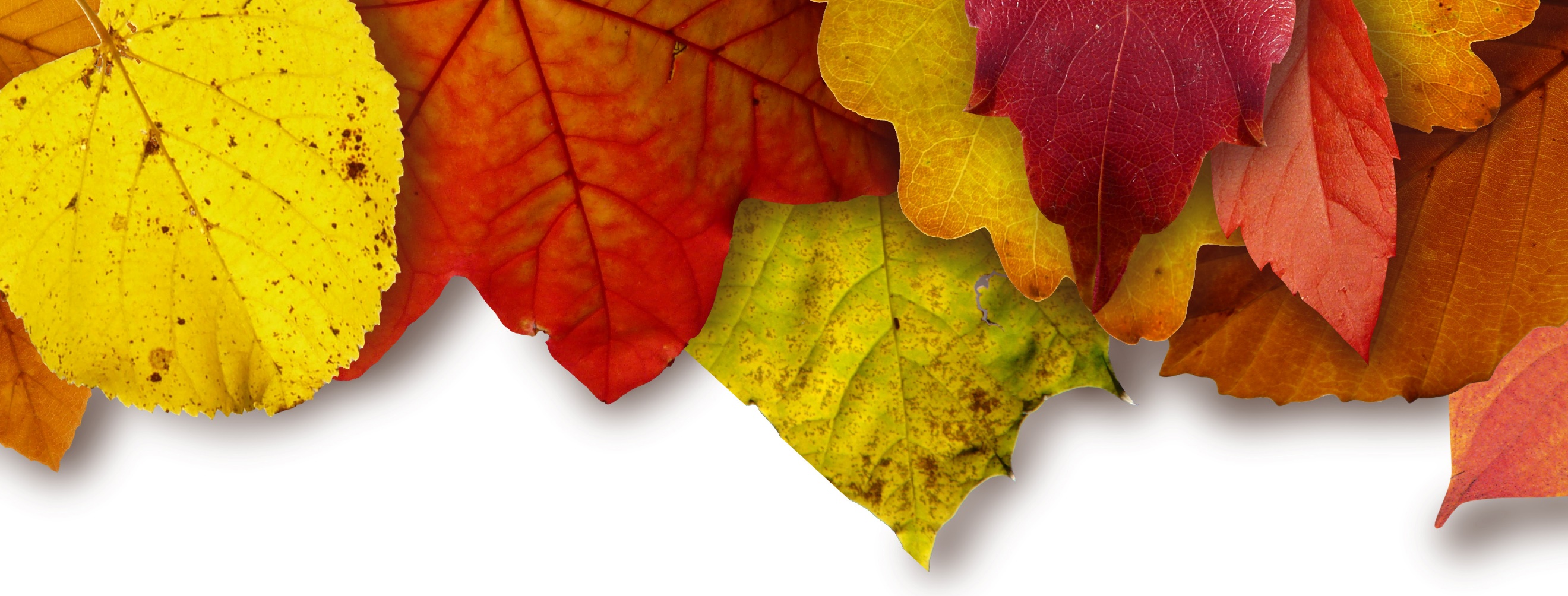 Oktober 2021OBS! NYTT DATUM FÖR Städ och aktivitetsdag - Söndagen den 24 oktober kl 10-14Vi träffas utanför Forsgränd 11 där alla kan få redskap och lite instruktioner om vad man kan och vill hjälpa till med. Kan man inte av någon anledning hjälpa till med fysiskt arbete får man gärna bara komma ut kl. 12 och umgås och fika med sina grannar, varmt välkomna till altanen på baksidan av Forsgränd 11. BRF Anna – Informationskväll tisdag 23 november kl 19-21Styrelsen bjuder in till en informationskväll i Annas Restaurang på Forsgränd 5.Vi hälsar alla medlemmar välkomna att vara delaktiga i information och förslag kring underhålls och förvaltningsfrågor gällande bl.a. ny vicevärd och skötsel av våra fastigheter.Viktigt att så många som möjligt närvarar vid mötet.Anmälan krävs till ulrika.elmstedt@vaningen.se senast fredag 19 nov.Hälsningar, Styrelsen